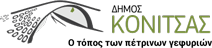                                                                                                                Κόνιτσα 19/07/2022ΑΝΑΚΟΙΝΩΣΗΔΙΑΝΟΜΗ ΦΡΟΥΤΩΝ ΣΤΟΥΣ ΔΙΚΑΙΟΥΧΟΥΣ ΤΕΒΑ/FEAD Ο Δήμος Κόνιτσας και η Κοινωφελής Επιχείρηση  ανακοινώνουν ότι την Παρασκευή 22 ΙΟΥΛΙΟΥ 2022 και ώρα 11: 30 μέχρι 13:30 θα πραγματοποιηθεί διανομή φρούτων στην ΑΠΟΘΗΚΗ ΤΟΥ ΔΗΜΟΥ ΚΟΝΙΤΣΑΣ MONO ΣΕ ΟΣΟΥΣ ΕΙΝΑΙ  ΔΙΚΑΙΟΥΧΟΙ του ΕΠΙΣΙΤΙΣΤΙΚΟΥ ΠΡΟΓΡΑΜΜΑΤΟΣ ΤΕΒΑ/FEAD.  